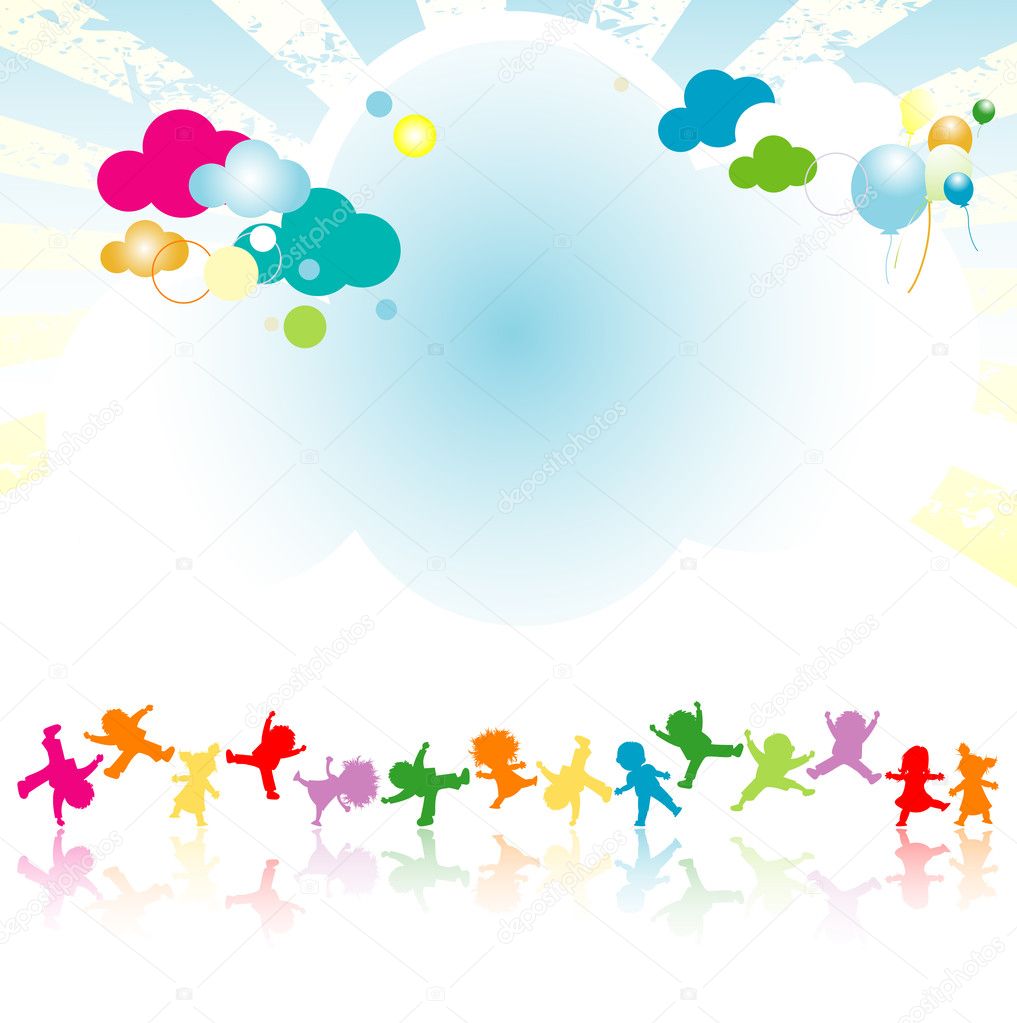                    Музыка представляет собой наиболее эффективное и действенное средство воспитания детей. Она помогает полнее раскрыть способности ребёнка, развить слух и чувство ритма. В сфере музыкально-ритмической деятельности приобщение детей к музыке происходит посредством доступных и интересных упражнений, музыкальных игр, танцев, хороводов, помогающих ребёнку лучше почувствовать и полюбить музыку, проникнуться ее настроением, осознать характер произведения, понять его форму и выразительные средства.Ритмика - один из видов музыкальной деятельности, в котором содержание музыки, её характер, образы передаются в движении. Развитие чувства ритма - это развитие способностей детей в области эмоционального восприятия и воспроизведения целостных музыкальных образов. Дети вначале слушают музыку, у них возникают определённые эмоциональные переживания, под влиянием которых движения приобретают необходимый характер.  Поэтому в музыкальном воспитании детей очень большое значение имеют музыкально-ритмические движения. Без танцев трудно представить  музыкальную деятельность ребенка в детском саду.Различные музыкальные произведения вызывают у детей эмоциональные переживания, рождают определенные настроения, под влиянием которых и движения приобретают соответствующий характер. Например, торжественное звучание праздничного марша радует, бодрит. Это выражается в подтянутой осанке, точных, подчеркнутых движениях рук и ног. Напротив, спокойный характер пляски позволяет сделать осанку свободнее, движения неторопливыми, более мягкими, округлыми. Связь между музыкой и движением не ограничивается только согласованностью их общего характера. Развитие музыкального образа, сопоставление контрастных и сходных построений, ладовая окрашенность, особенности ритмического рисунка, динамических оттенков, темпа - все это может отражаться в движении. Образ передается с помощью сочетания и чередования средств выразительности.Следовательно, музыкально-ритмические  движения - один из видов музыкальной деятельности, в котором содержание музыки, ее характер передаются в движениях. Сюжетно-образные движения используются как средства более глубокого ее восприятия и понимания. Музыка, движение – это средства, которые благотворно действуют на здоровье ребёнка. Музыкально-ритмические движения выполняют релаксационную функцию, помогают добиться эмоциональной разрядки, снять умственную перегрузки и утомления. Ритм, который музыка диктует головному мозгу, снимает нервное напряжение. Движение и танец, помогают ребёнку подружиться с другими детьми, даёт определённый психотерапевтический эффект. Музыкально – ритмические движения, являются наиболее естественным и важным способом самовыражения художественной личности ребенка от 3 до 7 лет. В этот возрастной период формируется детская психика, развивается речь, закладываются начальные эстетические представления о красоте  окружающего мира, .вырабатывается правильная осанка, правильное дыхание, умение красиво и выразительно двигаться под музыку. При развитии музыкально – ритмических движений осуществляются следующие задачи:1. Развитие двигательных качеств и умений, развитие координации движений, формирование правильной осанки, красивой походки. 2. Обогащение двигательного опыта детей разнообразными видами движений. 3. Развитие творческих способностей, потребности в самовыражении в движении под музыку. Осваивая эту форму музыкальной деятельности, учитываю следующие принципы:            1)комплексное решение основных задач музыкального воспитания;2) систематичность;3) постепенность;4) последовательность;5) повторность;Этапы обучения музыкально-ритмическим движениям:1.	Начальный этап обучения2.	Углубленное изучение3.	Закрепление и совершенствование музыкально – ритмических движений.Программа последовательного освоения музыкально-ритмических  движений составлена на основе проведённых научных исследований и обобщения опыта практических занятий ритмикой в детском саду с учётом возрастных особенностей дошкольников.В ранним детстве (на первом году жизни) музыкально-ритмическая деятельность малыша выражается в чисто импульсивной реакции на звуки и отличается большой подражательностью. Взрослый, активизируя ребёнком исполнением, на плясовую мелодию и более спокойно на колыбельную. Возникают первые проявления эмоционального отклика на музыку посредством движения.Дети второго и третьего года жизни готовы к самостоятельным музыкально-двигательным выражениям. Отображая в играх внешнюю сторону действий персонажей, они пытаются под влиянием музыки показать их различный характер. При индивидуальном исполнении могут выполнить отдельные разрозненные действия, затрудняясь связывать их в целое. Ребята ощущают смену частей произведения( особенно в двухчастной форме с контрастными построениями) и соответственно изменяют движения с помощью взрослого. Чувствуя метрическую пульсацию, дети пытаются отметить её хлопками.На четвёртом году жизни малыши могут высказываться об игре, вспоминая её отдельные моменты. Они способны самостоятельно изменять движения в соответствии с двухчастными музыкальным произведением, если звучание каждой части достаточно продолжительно (примерно 8 тактов)  однако эти реакции ещё несовершенны. Дети легко осваивают метрический рисунок в хлопках, труднее при ходьбе и совсем затрудняются при беге. Ясные темповые и динамические изменения вызывают у них желание бегать.Дети пятого года жизни могут делать краткие замечания по поводу музыкально-ритмических игр, упражнений, касаясь тематики, сюжета, меньше говорят о музыке, способны отменить двух и трёхчастную форму в движениях, произвольно изменяя их характер и направление, ощутить выразительность музыкально-игрового образа, пытаясь выразить его каким-либо характерным движением.Дети шестого года жизни в своих высказываниях пытаются отметить некоторые связи музыки и движения. Слушая произведение, они могут восстановить в памяти последовательность движений в играх, хороводах, плясках. Ребята чувствуют и предают движениями повторные, контрастные части музыки, предложения, фразы, если они ясно определены, симметричны и продолжительны. Отмечается более развито чувство ритма- умение воспроизводить постоянный ритм( который длится некоторое время), выделять акцент, сильную долю, смену темпа.Дети седьмого года жизни, активно воспринимая музыку, отмечают её связь с движением, чувствуют выразительные особенности музыкального звучания. Они самостоятельно двигаются в пляске, хороводе, у3пражнениях, различая форму произведения: деление на фразы , предложения, асимметричность построения.Успехи и достижения в области музыкально-ритмического воспитания, безусловно, зависят от общего физического развития ребёнка, однако в большей мере этому способствуют правильная организация и систематичность занятий.Сформируем конкретные задачи воспитания и обучения на занятиях ритмикой:· Учить детей воспринимать развитие музыкальных образов и согласовывать движения с их характером.· Развивать чувство ритма: учить ощущать в музыке ритмическую выразительность, передавая её в движениях.· Развивать художественно-творческие способности, которые у детей старшего дошкольного возраста проявляются в своеобразном индивидуальном выражении игрового образа, придумывании, комбинировании танцевальных движений, построений хороводов.Эти задачи решаются при выполнении основного программного требования- соответствия характера движений содержанию и развитию музыкального образа.Программа по музыкально-ритмическому  движению, имеет два подраздела: музыкально-ритмические навыки и навыки выразительного движения..Музыкально-ритмические навыки осваиваются в процессе разучивания игр, плясок, хороводов, упражнений. Важно научить ребят воспринимать музыку целостно, схватывать её общее настроение, характер.Навыки выразительного движения чтобы двигаться в соответствии с характером музыки, надо иметь определённый запас движений.- из физкультуры основных движений: ходьба, бег, прыжки.- из сюжетной драматизации берётся принцип построения - инсценирование сюжета песен, программной музыки.- из области танца используются, прежде всего, элементы народных плясок, доступные восприятию дошкольников. Включаются несложные движения бального танца (шаг польки, шаг галопа и др.).Музыкально-ритмические навыки и навыки выразительного движения тесно взаимосвязаны и являются единым процессом восприятия музыки и воспроизведения её особенностей в разнообразных движениях. Обязательно взаимодействие с родителями, беседы, анкетирование по следующим вопросам:•	Любит ли ваш ребенок танцевать, танцует ли он дома?•	Какие танцы Вы предлагаете ребенку и танцуете ли Вы с ним?•	Умеет ли Ваш ребенок внимательно слушать ритмическую, танцевальную музыку, дослушивать до конца, не отвлекаясь; определять ее характер, запоминать и узнавать?•	Хотели бы Вы, чтобы Ваш ребенок занимался хореографией? (Народными, бальными, ритмическими танцами?)Используя анкеты, можно надеяться, что родители станут больше проявлять интерес к музыкальному воспитанию детей, можно предложить им придумать некоторые танцевальные движения, совместно с детьми,  что положительно скажется в нашей работе.Таким образом, последовательная, систематическая работа, над решение задач музыкально-ритмической деятельности развивает воображение детей, их творческую активность, учит осознанному отношению к воспринимаемой музыке, к эмоциональному динамическому осмыслению движений. Это осознанное отношение к восприятию музыки наполняет ребенка радостью. Музыка открывает для ребенка богатый мир добра, света, красоты, учит творческой преобразовательной деятельности. Но наиболее действенной в методике музыкального воспитания оказывается индивидуальная форма работы с детьми.Музыкальный руководитель Алла Петровна Благина 